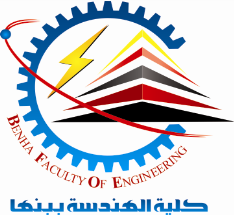 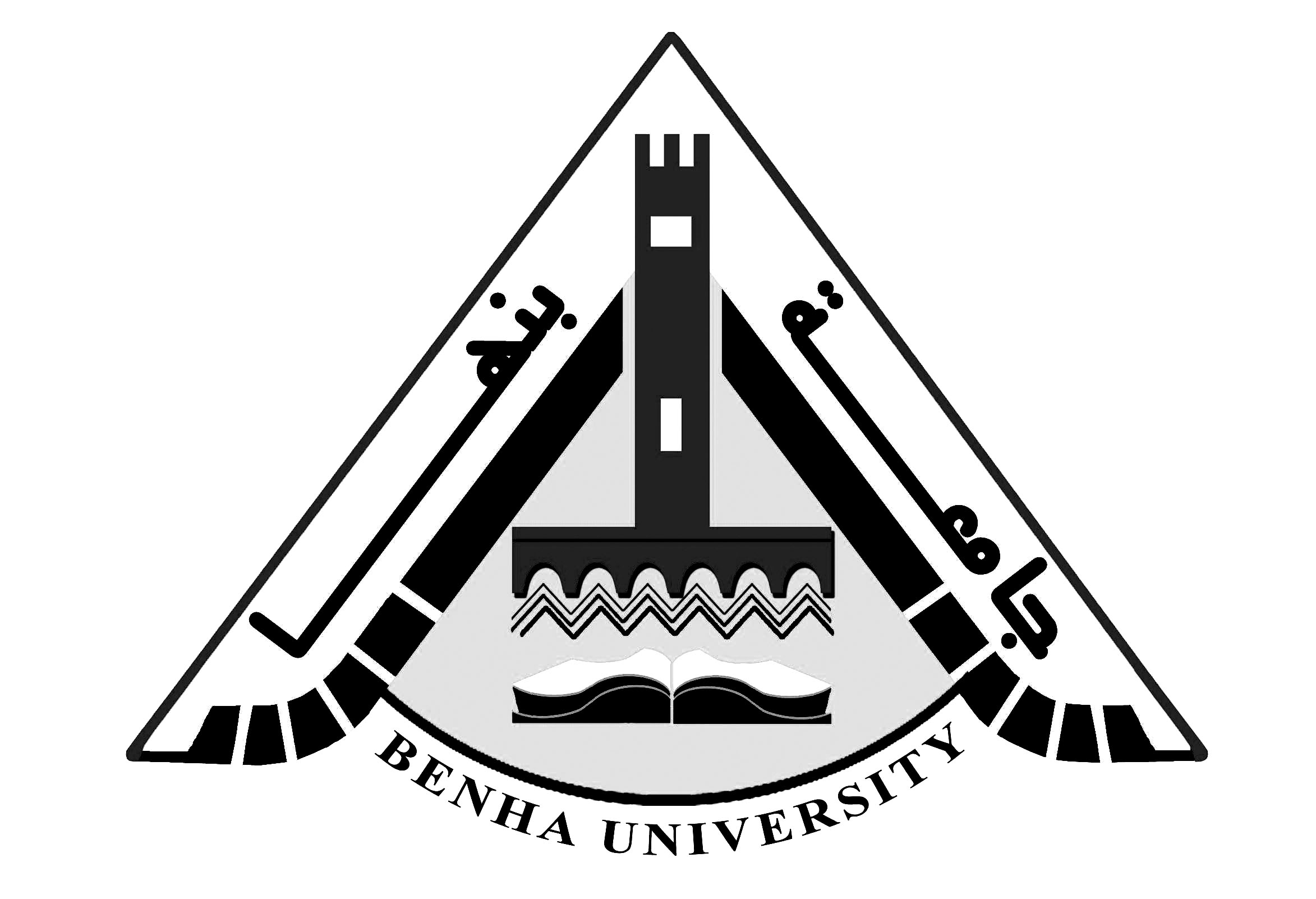            Department: Electric.                                               Subject: Power electronics (E1336)                                                                           3rd year Medical                                                              Second Term (2016-2017)                                                       For the circuit in Fig.(1) , the supply voltage has a peak value of 250V , and frequency of 50 Hz. If the load is R=100 Ω, draw the waveforms of output voltage, output current, diodes current , diodes voltage, and input current. determine the average load current , output DC power, efficiency of rectification, ripple  factor of output voltage.                                                             Fig.(1)   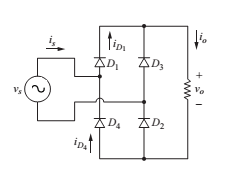  For problem (1), calculate the average current and r.m.s current of diodes.The circuit in Fig.(2) has a source of 240 V rms at 60 Hz, E = 20 V, R=  10 Ω , L=5 mH. If the firing angle =60°, determine the whether the load current continuous or discontinuous? 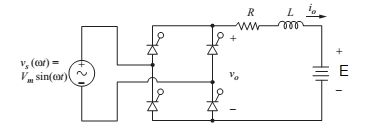 Fig.(2)In problem (3), calculate the average output voltage and current, also draw the waveforms of voltages and currents (supply, load ,and thyristors).Repeat problem (4), If the source (E =0), and the firing angle =20°.If the  load in Fig.(2) is highly inductive load with E= 100 V, R=30 Ω. Determine the delay angle such that the power absorbed by the dc source is 1000 W . Also, calculate the average output current, output voltage, and input source current.Repeat the problem (6), if a freewheeling diode  is inserted in the circuit in Fig.(2). For the circuit in Fig.(3), the load is highly inductive load such that the output current is 10 A, the supply voltage has 220 V , 50 Hz, and an inductance =0.1 m H. Calculate the overlap angle (u), output average voltage. Also, draw the voltage and current waveforms. 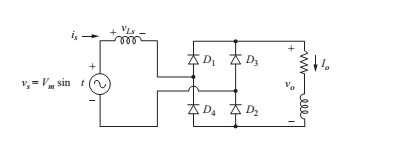 Fig. (3)Sheet (3)